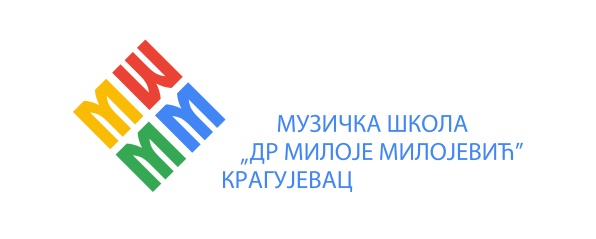 Датум 									РодитељПријавe слати на мејл: upisoms2020.mskragujevac@gmail.comИме и презиме, ЈМБГ кандидатаДатум и место рођењаИме и презиме оца, ЈМБГИме и презиме мајке, ЈМБГАдреса и општина становањаБрој (мобилног) телефона  мајке e-mailБрој (мобилног) телефона  оцаe-mailДруга школа и разред  коју кандидат  похађа током школске 2019/20Инструмент за који се кандидат пријављује(навести главни и алтернативни)1.2.Да ли кандидат има инструмент (који)?НАПОМЕНА (навести локацију музичке школе или истуреног одељења где се кандидат уписује: Крагујевац, Кнић)